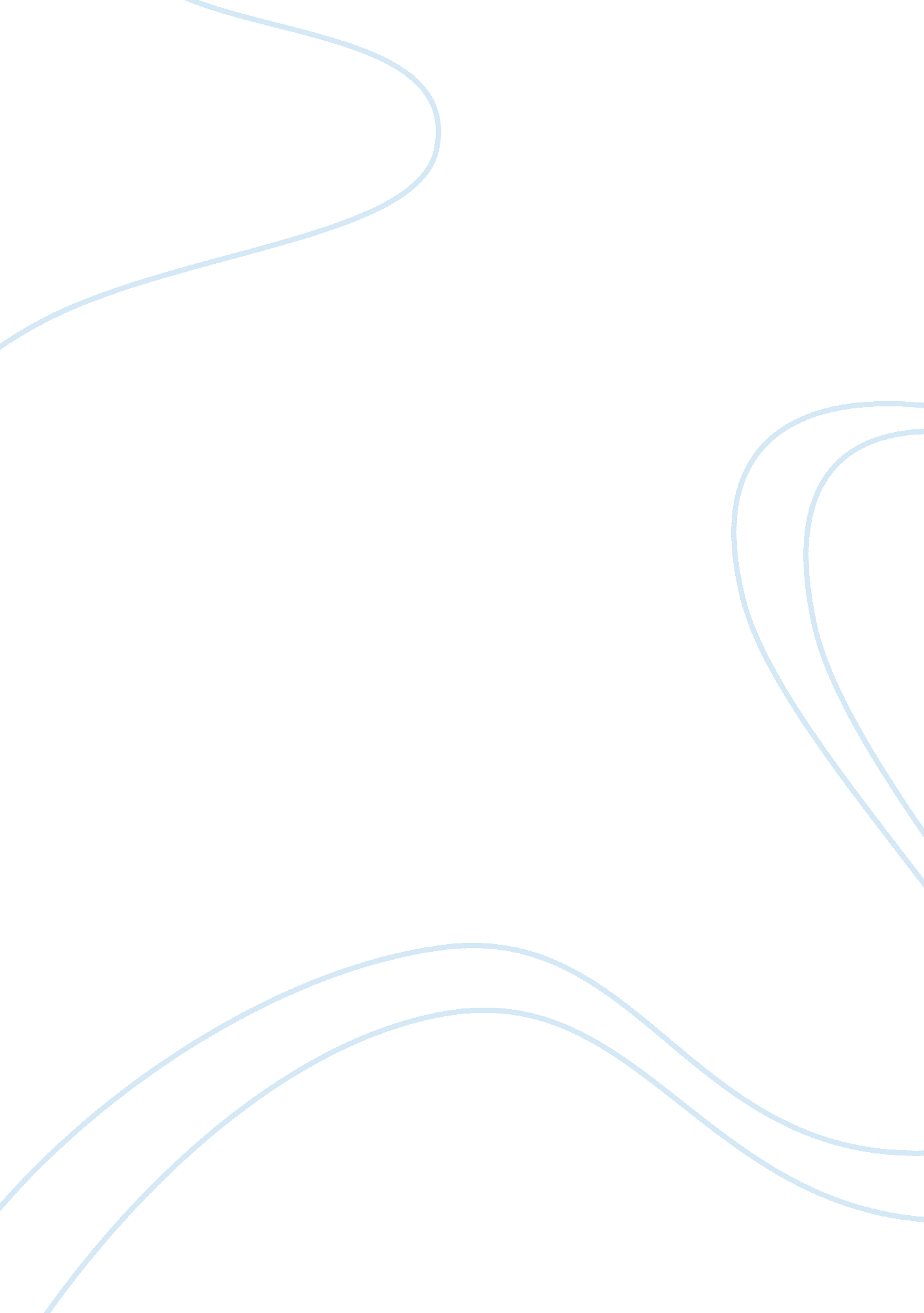 Read waiting for lefty in waiting for lefty and other plays (odets)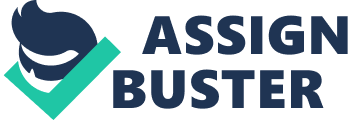 Waiting for Lefty and Other Plays Order No. 533612 The “ Dramatic Action” In “ Waiting for Lefty and Other Plays” the “ dramatic action” of the story was a huge political consequence that took place in America during 1935. People were still reeling under the pressure of the stock market crash that took place in 1929 and this was closely followed by the Great Depression. The economy was at its lowest and the working man suffered the most. Unionization was encouraged among the workers and this proved to be a major solution for the workers as they were promised standard wages and a better job security. This is the central theme of the story around which all else revolves. In such a scenario, we have Harry Fatt, a union leader dissuading the taxi drivers from starting a strike stating that such strikes turned to be failures. 2. Parallels between Steinbeck and the Communist Manifesto and WFL In the ‘ Grapes of Wrath’ Steinbeck’s political views are clearly evident by way of its social protest. Steinbeck’s views clearly reflect Marxist ideals on Communism. According to Marxist views the opposing sides were the ‘ oppressor’ and ‘ oppressed’, while the same opposing sides in Steinbeck were the farmers (proletarian) and the bankers (Bourgeois) In WFL, those who joined strikes were called ‘ reds’ which meant communists. 3. Scenes in Public and Private The scenes taking place in private or in public serve to reinforce the central theme because they are all directed towards the main plot of the story and serve to emphasize the same fact each time. References Steinbeck’s Communist Manifesto www. 123helpme. com/preview. asp? id= 7186 Waiting for Lefty and Other Plays www. gradesaver. com/waiting-for-lefty/study-guide/section 